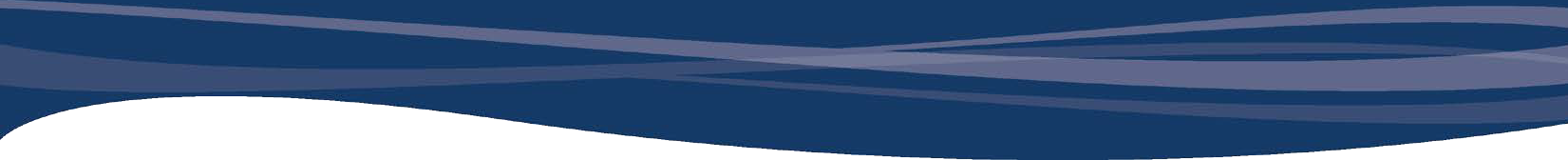 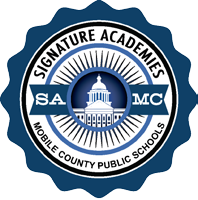 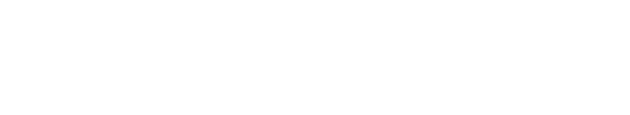 May 2019ENGLISH*MATH*SCIENCE*SOCIAL STUDIES*PATHWAY REQUIREMENTSACADEMY EXPERIENCES9TH GRADEEnglish 9200007Alg 2210007 orGeometry 210012Bio HR 220012World History AP 230027Career Preparedness PEScience ReasoningCareer Preparedness Activities Guest SpeakersPublic Speaking Activities Field trips/ToursField Experience(s) Internship(s)Job Shadowing Group 4 Project CAS Requirement IB Council10TH GRADEEnglish 10200011Alg 2 Trig 210017aaChemistry 220062adEuropean History AP 230029Choice of:DE Anatomy AP Music Theory, Career Preparedness Activities Guest SpeakersPublic Speaking Activities Field trips/ToursField Experience(s) Internship(s)Job Shadowing Group 4 Project CAS Requirement IB Council11TH GRADEEnglish, Lang IB 200015Pre Cal IB 210028Biology IB 220016History of the Americas IB 230033aaChoice of: Sports Medicine or IB Music theory and Theory of Knowledge ICareer Preparedness Activities Guest SpeakersPublic Speaking Activities Field trips/ToursField Experience(s) Internship(s)Job Shadowing Group 4 Project CAS Requirement IB Council12TH GRADEEnglish 12 IB200019Math Studies/Calculus IB 210030Biology IB 220015History of the Americas IB 230033abTheory of Knowledge IICareer Preparedness Activities Guest SpeakersPublic Speaking Activities Field trips/ToursField Experience(s) Internship(s)Job Shadowing Group 4 Project CAS Requirement IB CouncilAssessments &CredentialsACTIB Exams AP ExamsACTIB Exams AP ExamsACTIB Exams AP ExamsACTIB Exams AP ExamsRecommended ElectivesIB Chemistry 3 AP/DE OptionsCareer Preparedness Activities Guest SpeakersPublic Speaking Activities Field trips/ToursField Experience(s) Internship(s)Job Shadowing Group 4 Project CAS Requirement IB Council